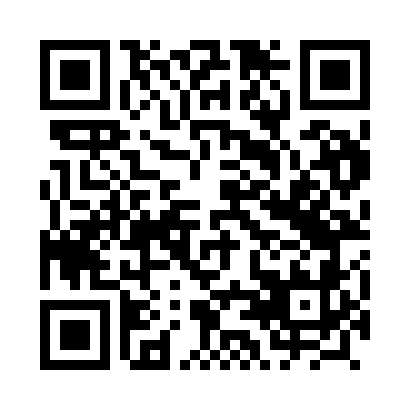 Prayer times for Ozumiech, PolandWed 1 May 2024 - Fri 31 May 2024High Latitude Method: Angle Based RulePrayer Calculation Method: Muslim World LeagueAsar Calculation Method: HanafiPrayer times provided by https://www.salahtimes.comDateDayFajrSunriseDhuhrAsrMaghribIsha1Wed2:225:0312:345:438:0610:372Thu2:215:0112:345:448:0810:393Fri2:204:5912:345:458:1010:404Sat2:194:5712:345:468:1210:415Sun2:194:5512:345:478:1310:416Mon2:184:5312:345:498:1510:427Tue2:174:5112:345:508:1710:438Wed2:164:5012:345:518:1910:439Thu2:164:4812:345:528:2010:4410Fri2:154:4612:345:538:2210:4511Sat2:144:4412:345:548:2410:4512Sun2:134:4312:345:558:2510:4613Mon2:134:4112:345:568:2710:4714Tue2:124:3912:345:568:2910:4815Wed2:114:3812:345:578:3010:4816Thu2:114:3612:345:588:3210:4917Fri2:104:3512:345:598:3310:5018Sat2:104:3312:346:008:3510:5019Sun2:094:3212:346:018:3610:5120Mon2:094:3012:346:028:3810:5221Tue2:084:2912:346:038:3910:5222Wed2:084:2712:346:048:4110:5323Thu2:074:2612:346:058:4210:5424Fri2:074:2512:346:058:4410:5425Sat2:064:2412:346:068:4510:5526Sun2:064:2312:346:078:4710:5627Mon2:054:2112:346:088:4810:5628Tue2:054:2012:346:098:4910:5729Wed2:054:1912:356:098:5010:5830Thu2:044:1812:356:108:5210:5831Fri2:044:1712:356:118:5310:59